ОТЗЫВ научного руководителя на выпускную квалификационную работустудентки 6-го курса Рюзиной Кристины Александровны на тему«Клинико-функциональная характеристика ремиссии у больных с первым эпизодом шизофрении»В настоящее время проблема первого психотического эпизода относится к числу наиболее актуальных проблем теоретической и практической психиатрии.  Именно в первые 5 лет течения болезни закладывается долгосрочный клинико–функциональный прогноз всего последующего развития заболевания. Особое внимание ученых привлекают вопросы психофармакотерапии, в частности, антипсихотической терапии больных с первым эпизодом шизофрении. Большое значение имеет достижение стабильной качественной ремиссии у больных с первым эпизодом шизофрении, поскольку каждое обострение сопряжено с нарастанием нейрокогнитивного дефицита, снижающего возможности психосоциальной адаптации больных. С этими факторами был связан выбор темы выпускной квалификационной работы К.А. Рюзиной. Исследование базируется на принципах биопсихосоциального подхода к изучению болезни и использует комплексную клиническую, психологическую и социальную оценку с применением сложных современных нейропсихологических методик. Результаты работы позволили расширить имеющиеся представления о структуре и выраженности психических расстройств, описать клинико-функциональные характеристики ремиссии у больных с первым эпизодом. Проведен сравнительный анализ психофармакотерапии у больных с первым эпизодом на различных этапах становления ремиссии и проведен углубленный анализ комплаенса пациентов. Получены новые данные об особенностях когнитивного функционирования больных с первым эпизодом.К.А. Рюзина самостоятельно выполнила большой объем методически сложного научного исследования, включая клинико-шкальную оценку и экспериментально-психологическое обследование больных. В процессе выполнения работы учащаяся проявила инициативность, ответственность, способность к самостоятельному анализу полученных данных, включая их статистическую обработку.  Сделанные выводы не вызывают сомнений в достоверности. Результаты работы были доложены на городской межвузовской конференции по психиатрии (2 место). Выпускная квалификационная работа К.А. Рюзиной заслуживает отличной оценки.Научный руководитель				д.м.н., профессор			Н.Н. Петрова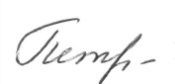 